МБДОУ «Кортузский детский сад» Воспитатель младшей группы- Ширяева Ольга ЛеонидовнаМБДОУ «Кортузский детский сад» Спортивный праздник (младшая) «Юные пожарные»Цель:
Развитие интереса к участию в подвижных и спортивных играх и физических упражнениях, активности в самостоятельной двигательной деятельности; интереса и любви к спорту.
Задачи: 
• Формировать правильное поведение в случае возникновения пожара.
• Закреплять умение играть в команде
Оборудование:
1. Карточки 01,02,03 по 10 шт каждой карточки
2. Карточки с изображением предметом необходимых для работы пожарного и карточки, не подходящие для работы пожарного. – 20 шт
3. Пожарная машина 2 шт.
4. Сигнальная стойка
5. Платочки красного и синего цвета -25 шт.
6. Вёдра пластмассовые на каждого участника.
7. Картинка огня – 2 шт
8.мячи малые -10шт
9. кубики -10 шт
10. мешочки малые для метания -10шт
(Под музыку выходят дети, встают полукругом)
Самоанализ НОДв младшей группе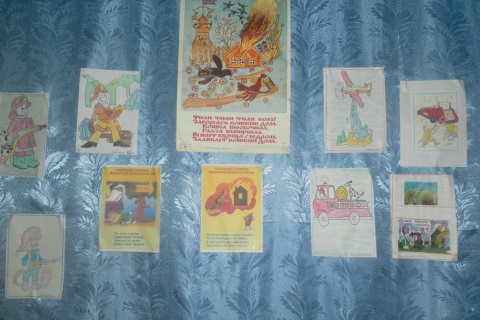 "юные пожарные".«МБДОУ»Кортузский детский сад Воспитатель Ширяева Ольга Леонидовна.Образовательная область: познавательная.Интеграция образовательных областей: социально - коммуникативное,  речевое, художественно - эстетическое.Цель:Развитие интереса к участию в подвижных и спортивных играх и физических упражнениях, активности в самостоятельной двигательной деятельности; интереса и любви к спорту.
Длительность НОД - 20 минут, что соответствует действующему СаНПиН.В ходе  НОД предполагалось решить следующие задачи:образовательные: продолжать формировать знания о правилах пожарной безопасности и опасности шалостей  с огнём, об опасных последствиях пожаров в помещении;  закрепить знания о пользе и вреде огня;  формировать  элементарные навыки в поведении при возникновении пожара, закрепить знание номера пожарной службы  01;развивающие: развивать познавательную  активность, обогащать  активный словарь - правила  пожарной безопасности, пожарные, огнетушитель;воспитательные: воспитывать взаимопомощь, доброжелательное отношение друг к другу; уважение к нелёгкому труду пожарных. Воспитывать осознанное желание  соблюдать правила пожарной безопасности.НОД была проведена во время, отведённое в режиме дня. Присутствовало 14 человек. Вводная часть НОД предполагала организацию детей, переключение их внимания на предстоящую деятельность, стимуляцию интереса к ней, создание эмоционального настроя.  Для этого была загадана загадка.Основная  часть НОД  - это умственная и практическая деятельность детей, направленная  на выполнение всех поставленных задач. В неё включены вопросы на закрепление знаний о пользе огня, мерах предосторожности при пользовании им. Данные вопросы способствовали закреплению имеющихся знаний развитию  логического мышления. Все задания  были спланированы и выполнялись с учётом смены  деятельности  и двигательной активности детей: дети отвечали  на вопросы,   отгадывали загадки, играли в игры на развитие ловкости. Это дало возможность поддерживать интерес к НОД и не вызвало усталости.   В ходе НОД реализовались образовательные  и развивающие задачи: с детьми закрепила знания значимости огня.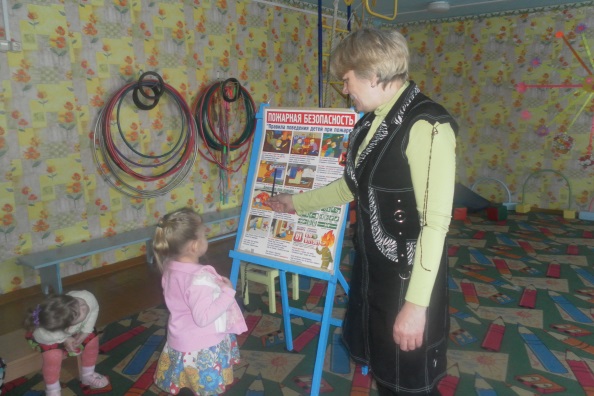  Использовала словесные  методы обучения,  чтение стихов про огонь. Приёмы  НОД носили  игровой характер, были основаны на игровых, обучающих  ситуациях, в которых я старалась побуждать детей к  активной речевой  деятельности. Постоянно  использовала вопросы к детям на сообразительность и развитие логического  мышления – все это способствовало  эффективности  НОД.Использовались  игровые методы и приёмы, велась словарная работа.скорость,  выполняли это  с большим интересом. Отвечая  на вопросы, отгадывая загадки,  обогащалось речевое, познавательное  развитие детей.  . Дети  закрепили  знания  о роли  огня  в жизни  человека Все этапы НОД были взаимосвязаны и взаимообусловлены, подчинены  заданной теме и целям. Используемые методы: словесный (в викторине, при выполнении заданий команд), 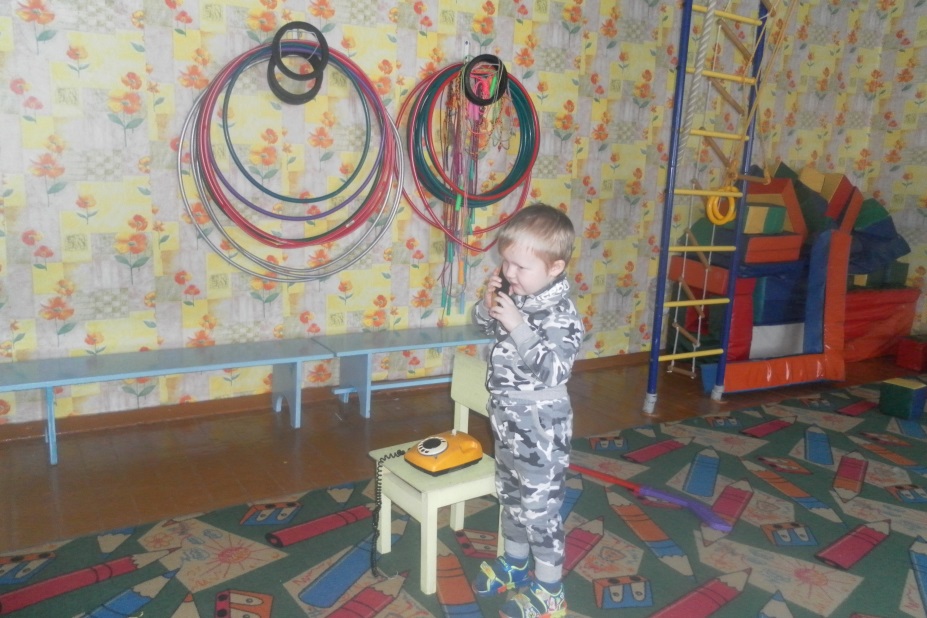 Практический: в играх "На пожар", "Спаси куклу", игра «Потуши огонь»,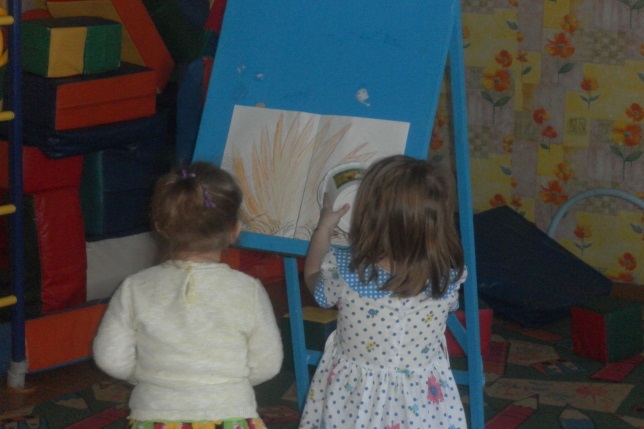 а также различные приёмы (пояснения, беседа, художественное слово, поощрение, похвала, помощь ребёнку)  были направлены на оптимизацию индивидуального развития каждого ребёнка, на приобретение  им познавательных, речевых, двигательных, практических умений и навыков.Дети были активны, заинтересованы, внимательны, организованы.   Использованные методы соответствовали изучаемому материалу. Все  пособия были яркими, эстетичными. Индивидуализация обучения заключалась в оказании помощи затрудняющимся при выполнении заданий детям, дополнительным объяснением, а также в учёте особенностей мышления каждого ребёнка. Детям давались задания разной степени сложности.  Дети на протяжении НОД  показали  имеющиеся  у них знания и умения.  Задачи НОД  я считаю решены. Поставленная цель и задачи выполнены.        